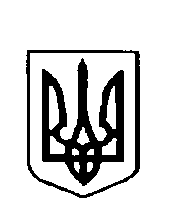 ВАРКОВИЦЬКА сільська рада ВОсьме скликання(тридцять перша  сесія) рішенняПро затвердження  технічної документації 
із землеустрою  гр. Павлюк Р.П. щодо 
встановлення (відновлення) меж земельної 
ділянки в натурі (на місцевості) для будівництва 
та обслуговування житлового будинку господарських 
будівель і споруд (присадибна ділянка)  	Розглянувши заяву громадянки Павлюк Раїси Петрівни, жительки с.Сатиїв вул.Миру, 57 про затвердження технічної документації із землеустрою щодо встановлення (відновлення) меж земельної ділянки в натурі (на місцевості) для будівництва та обслуговування житлового будинку господарських будівель і споруд (присадибна ділянка), яка розташована в межах с.Сатиїв по вул.Миру, 57  на території Варковицької сільської ради Дубенського району Рівненської області, керуючись ст..ст. 12, 40, 81, 116, 118, 120, 121, 186 Земельного кодексу України, п.34 ст..26 Закону України  "Про місцеве самоврядування в Україні", сільська рада В И Р І Ш И Л А:	1. Затвердити технічну документацію із землеустрою щодо встановлення (відновлення) меж земельної ділянки в натурі (на місцевості) громадянки Павлюк Раїси Петрівни для будівництва та обслуговування житлового будинку, господарських будівель і споруд (присадибна ділянка) площею 0,2500га., кадастровий номер 5621687000:01:006:0229 за рахунок земель житлової та громадської забудови, яка розташована в межах с.Сатиїв по вул.Миру, 57 на території Варковицької сільської ради Дубенського району Рівненської області.         	2. Передати громадянці Павлюк Раїсі Петрівні у власність земельну ділянку для будівництва та обслуговування житлового будинку, господарських будівель і споруд (присадибна ділянка) площею 0,2500га., кадастровий номер 5621687000:01:006:0229 за рахунок земель житлової та громадської забудови, яка розташована  в межах с.Сатиїв по вул.Миру, 57  на території Варковицької сільської ради Дубенського району Рівненської області.	3. Громадянці Павлюк Раїсі Петрівні оформити право власності на земельну ділянку в порядку визначеному законодавством. 	4. Контроль за виконання даного рішення покласти на землевпорядника сільської ради.Сільський голова						Юрій ПАРФЕНЮК	
 19 квітня    2023 року№    1032   